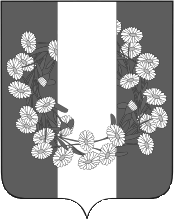 АДМИНИСТРАЦИЯ БУРАКОВСКОГО СЕЛЬСКОГО ПОСЕЛЕНИЯ КОРЕНОВСКОГО РАЙОНАПОСТАНОВЛЕНИЕот 10.03.2023                                                                                                                            № 20х.БураковскийОб утверждении Порядка разработки и утверждения бюджетного прогноза Бураковского сельского поселения Кореновского района на долгосрочный период»В соответствии со статьей170.1Бюджетного кодекса Российской Федерации администрация Бураковского сельского поселения п о с т а н о в л я е т:  1. Утвердить Порядок разработки и утверждения бюджетного прогноза Бураковского сельского поселения Кореновского района на долгосрочный период (прилагается).2. Признать утратившим силу постановление администрации Бураковского сельского поселения Кореновского района от 24 декабря 2019 года № 121 «Об утверждении Правил разработки и утверждения бюджетного прогноза Бураковского сельского поселения Кореновского района на долгосрочный период».3. Общему отделу администрации Бураковского сельского поселения Кореновского района (З.П.Абрамкиной) обнародовать настоящее постановление в установленных местах и разместить его на официальном сайте органов местного самоуправления Бураковского сельского поселения Кореновского района в информационно-телекоммуникационной сети «Интернет». 4. Постановление вступает в силу после его официального обнародования.Глава Бураковского сельского поселенияКореновского района							            Л.И.ОрлецкаяПОРЯДОКразработки и утверждения бюджетного прогноза Бураковского сельского поселения Кореновского района на долгосрочный периодНастоящий Порядок определяет правила разработки и утверждения, период действия, а также требования к составу и содержанию бюджетного прогноза Бураковского сельского поселения Кореновского района на долгосрочный период (далее - Бюджетный прогноз).Бюджетный прогноз разрабатывается и утверждается каждые три года на шесть и более лет на основе прогноза социально-экономического развития Бураковского сельского поселения Кореновского района на долгосрочный период (далее - Долгосрочный прогноз).В Бюджетный прогноз могут быть внесены изменения без продления периода его действия на основании изменений в Долгосрочный прогноз и в решение Совета Бураковского сельского поселения Кореновского района о бюджете Бураковского сельского поселения Кореновского района на очередной финансовый год и плановый период.Разработка (подготовка проекта изменений) Бюджетного прогноза осуществляется финансовым отделом администрации Бураковского сельского поселения Кореновского района.Бюджетный прогноз включает:основные подходы к формированию бюджетной политики Бураковского сельского поселения Кореновского района на долгосрочный период;основные характеристики бюджета Бураковского сельского поселения Кореновского района, а также показатели объема муниципального долга Бураковского сельского поселения Кореновского района;показатели финансового обеспечения муниципальных программ и ведомственных целевых программ Бураковского сельского поселения Кореновского района на период их действия;иные показатели, характеризующие бюджет Бураковского сельского поселения Кореновского района.Финансовый отдел администрации Бураковского сельского поселения Кореновского района в целях разработки Бюджетного прогноза (подготовки проекта изменений Бюджетного прогноза) осуществляет подготовку:до 20 сентября текущего финансового года параметры Долгосрочного прогноза (изменения Долгосрочного прогноза) и пояснительную записку к ним;до 15 октября текущего финансового года сведения о показателях ресурсного обеспечения муниципальных программ и ведомственных целевых программ Бураковского сельского поселения Кореновского района на период их действия;до 1 декабря текущего финансового года параметры Долгосрочного прогноза (изменения Долгосрочного прогноза) с учетом корректировки Долгосрочного прогноза в соответствии с решением администрации Бураковского сельского поселения Кореновского района и пояснительную записку к ним.Финансовый отдел администрации Бураковского сельского поселения Кореновского района в срок, не превышающий двух месяцев со дня рассмотрения проекта решения Совета Бураковского сельского поселения Кореновского района о бюджете Бураковского сельского поселения Кореновского района на очередной финансовый год и плановый период, уточняет показатели проекта Бюджетного прогноза и представляет в администрацию Бураковского сельского поселения Кореновского района для рассмотрения и утверждения проект Бюджетного прогноза (проект изменений Бюджетного прогноза).Бюджетный прогноз (изменения Бюджетного прогноза) утверждается (утверждаются) постановлением администрации Бураковского сельского поселения Кореновского района в срок, не превышающий двух месяцев со дня официального опубликования решения Совета Бураковского сельского поселения Кореновского района о бюджете Бураковского сельского поселения Кореновского района на очередной финансовый год и плановый период.Глава Бураковского сельского поселенияКореновского района						              Л.И.ОрлецкаяПРИЛОЖЕНИЕУТВЕРЖДЕН
постановлением администрацииБураковского сельского поселенияКореновского районаот   10.03.2023 года № 20 